АДМИНИСТРАЦИЯ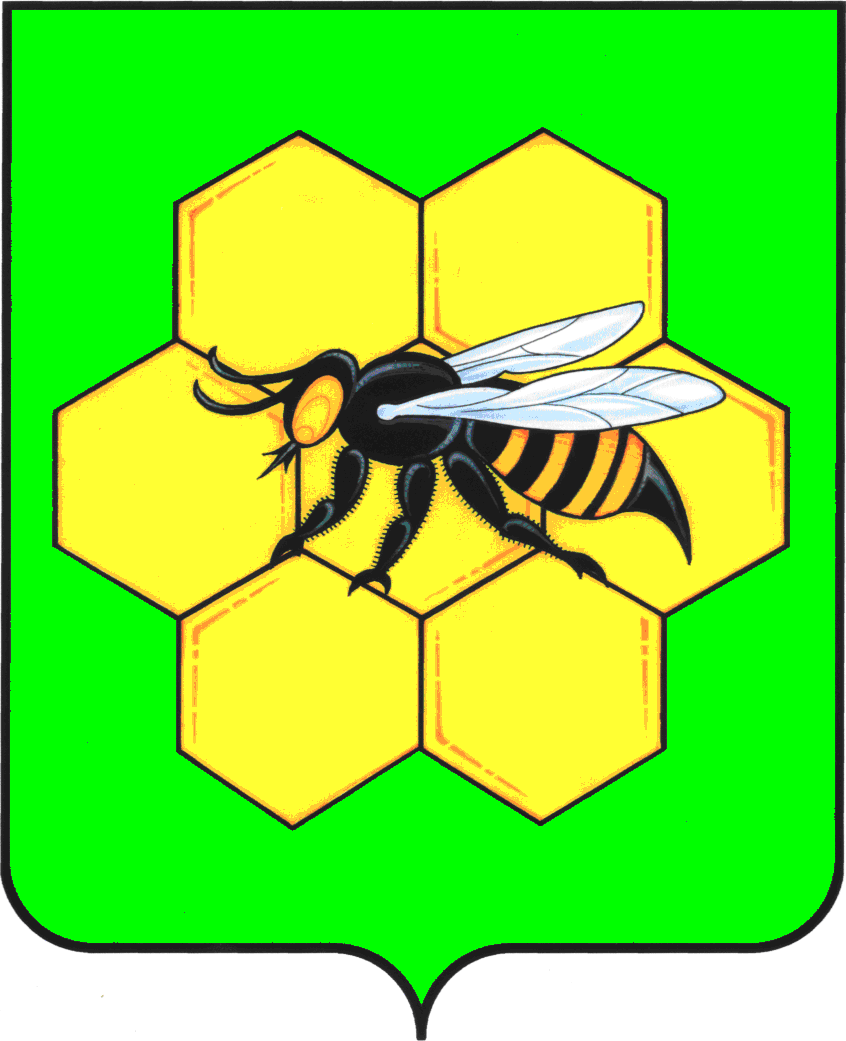 МУНИЦИПАЛЬНОГО РАЙОНА ПЕСТРАВСКИЙСАМАРСКОЙ ОБЛАСТИПОСТАНОВЛЕНИЕ_______27.12.13______________№_______1187____Об утверждении тарифов на услуги, оказываемые муниципальным автономным учреждением «Редакция газеты «Степь» муниципального района Пестравский Самарской области», на период  с 01.01.2014 года по 31.12.2014 года       В соответствии с Федеральным законом от 06.10.2003  № 131-ФЗ «Об общих принципах организации местного самоуправления в Российской Федерации», руководствуясь статьями 44, 45 Устава муниципального района Пестравский Самарской области, администрация муниципального района Пестравский Самарской области ПОСТАНОВЛЯЕТ:Утвердить тарифы на услуги, оказываемые МАУ «Редакция газеты «Степь», на период   с 01.01.2014 года  по 31.12.2014 года, согласно приложению №1.МАУ «Редакция газеты «Степь» (И.П.Курлов) осуществлять размещение информационных и рекламных материалов на страницах газеты «Степь» в соответствии с утвержденными тарифами.Опубликовать данное постановление в районной газете «Степь» и разместить на официальном Интернет-сайте муниципального района Пестравский.Контроль за исполнением настоящего постановления возложить на руководителя аппарата администрации муниципального района Пестравский (О.Н.Прокудина).Глава муниципального районаПестравский                                                                                А.П.ЛюбаевКурлов И.П.  21348 Приложение № 1 к постановлению администрации муниципального района Пестравский от	№		ТАРИФЫ	на услуги, оказываемые муниципальным автономным учреждением «Редакция газеты «Степь» муниципального района Пестравский Самарской области», на период  с 01.01.2014 года по 31.12.2014 годаПодписная цена на газету -180 рублей, льготная цена -156 рублей.Скидки за 2-ой и последующие разы размещения:для всех лиц - в размере 20%;для подписчиков газеты «Степь» - в размере 30%.Бесплатно публикуются объявления, поздравления и благодарности для:районного общества инвалидов;районного совета ветеранов войны и труда;сотрудников и пенсионеров редакции.